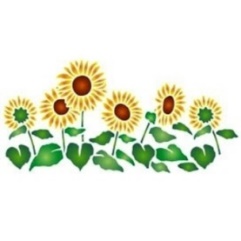 	ACTIVITES MERCREDIS MOIS DE DECEMBRE 2020	Ce document est téléchargeable sur le site internet : www.lutinsduvexin.frLES TOUPIES (3-5 ans)"En attendant Noël"LES TOURNESOLS (6-10 ans)"En route pour Noël"02/12/20:Act. Manuelle: "Mon sapin lumineux"Repas, Sieste et temps calmeAct. Manuelle: "La lettre au Père Noël"02/12/20:Act. Manuelle:  "Ma boule à neige"Repas et temps calmeJeu: "A la recherche des jouets perdus"09/12/20:Jeu :"La course aux jouets "Repas, Sieste et temps calme Act. Manuelle: "Ma boule de Noël"09/12/20:Act. Manuelle: "Mon beau sapin"Repas et temps calmeJeu : " Mon cadeau de Noël"16/12/20 :Jeu : "La course aux ingrédients"	Repas, Sieste et temps calme	Act.Manuelle : "cuisine et préparation de la salle"16/12/20 :Jeu : "La course aux ingrédients"	Repas, Sieste et temps calme	Cuisine : "cuisine et préparation de la salle"